Государственное краевое бюджетное учреждение культуры«Пермский дом народного творчества»(ГКБУК ПДНТ «Губерния»)РЕКОМЕНДАЦИИ по организации мероприятий, посвященных 75-летию Победы в Великой Отечественной войне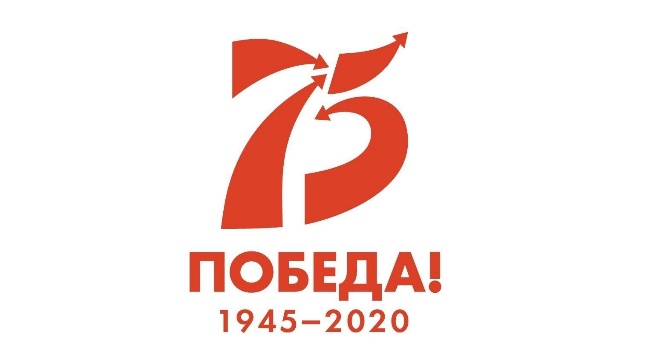 Пермь, 2020РЕКОМЕНДАЦИИ по организации мероприятий, посвященных 75-летию Победы в Великой Отечественной войне.Материал адресован специалистам культурно-досуговой сферы, занимающимся режиссёрски-постановочной, методической, организационно-управленческой деятельностью в учреждениях культурно-досугового типа Пермского края.  Организация-разработчик: Государственное краевое бюджетное учреждение культуры «Пермский дом народного творчества «Губерния»Введение Указом Президента Российской Федерации № 327 от 8 июля 2019 г. «О проведении в Российской Федерации Года памяти и славы» 2020 год объявлен Годом памяти и славы (далее — «Год»).Задачи Года: развитие организационной системы и формирование ресурсной базы для обеспечения патриотического воспитания на основе ключевых событий истории страны и выдающихся личных примеров ее граждан;распространение лучших практик патриотического воспитания, направленных на противодействие фальсификации истории и признание ведущей роли советского народа в Великой Победе, на основе проектного подхода;содействие укреплению и развитию общенационального сознания, а также воспитание у граждан чувства гордости за исторические и современные достижения страны и ее народа;расширение участия общественных и некоммерческих организаций в патриотическом воспитании граждан. Приоритеты Года:молодое поколение должно знать и помнить обо всех, кто внес существенный вклад в Великую Победу как на фронте, так и в тылу, чья повседневная жизнь в годы войны уже стала подвигом; упор на формирование исторической памяти через архивные документы, а также свидетельства очевидцев;историческая память строится на опровержении фальсификаций как отдельных фактов, так и информации об общем исходе войны.В рамках реализации на территории Российской Федерации в 2020 году патриотической, культурной и социальной программы Года памяти и славы утверждены и планируются к реализации более 230 проектов федерального и регионального масштаба:поисковые экспедиции;патриотические и памятные акции; общественные проекты;торжественные, мемориальные и траурные мероприятия; учебно-методические и образовательные мероприятия; выставочные проекты;научные конференции;информационные кампании;международные конференции;просветительские мероприятия;кинопоказы и кинопремьеры;театральные представления; фестивали; молодежные конкурсы;культурные мероприятия; медиапроекты.Ключевыми проектами и мероприятиями в Российской Федерации Года памяти и славы станут Всероссийские акции:Всероссийский проект «Без срока давности»Акция памяти «Блокадный хлеб»Акция «Свеча Памяти»Проект «Поезд Победы»Всероссийский проект «Лица Победы» Всероссийский проект «Памяти Героев»Всероссийская акция «Сад памяти»Всероссийский кинопоказ военных фильмов «Великое кино Великой страны»Проект «Песни памяти на стадионах»Световая инсталляция «Борьба за Победу»Арт-проект «РиоРита — радость Победы»Помимо федеральных акций в Пермском крае ключевыми событиями регионального Года Памяти станут: цикл мероприятий в рамках Регионального этапа Всероссийского фестиваля народного творчества «Салют Победы» (см. Положение о региональном этапе Всероссийского фестиваля народного творчества «Салют Победы»). В рамках Регионального этапа фестиваля 23 февраля 2020 стартует Марафон-Благодарность «75 дней до Победы», к участию в котором приглашаются все учреждения культуры Пермского края: акции для ветеранов и молодежи, благотворительные мероприятия и патриотические встречи, концерты в госпиталях и посадка деревьев – формы участия могут быть различными, главная задача – охватить благотворительными мероприятиями максимально большое число жителей Пермского края от мала до велика. Краевая акция «Вальс Победы», Акция «Бессмертный полк».Все мероприятия 2020 года в сфере народного творчества в Пермском крае так или иначе затрагивают тему 75-летия  Великой Победы – имеют тематические номинации, специальные направления конкурсных программ: Региональный конкурс школьных театральных объединений «Моя игра», Фестиваль казачьей культуры «Ермакова братина», Краевой конкурс народных хоров, ансамблей песни и танца и вокальных ансамблей народной песни «Прикамье поющее», Краевой конкурс народного танца "Уральская вечерка", Межрегиональный форум «Русский мир», Форум-фестиваль «Живая нить», Краевой фестиваль творчества людей с ограниченными возможностями здоровья «Преодоление». В процессе подготовки мероприятий, посвященных 75-летию Победы в Великой Отечественной войне рекомендуем использовать следующие документы, материалы и интернет ресурсы:- Указ Президента Российской Федерации от 8 июля 2019 года №327 «О проведении в Российской Федерации Года памяти и славы»;- План краевых мероприятий министерства культуры Пермского края;- Официальный сайт празднования 75-летия Победы в Великой Отечественной войне – https://www.may9.ru/;- Сайт История России – федеральный исторический портал – https://histrf.ru/;- Сайт Межрегиональной общественной организации «Научно–просветительный Центр «Холокост» - http://holocf.ru/.
Об общем (сквозном) сценарии проведения массовых мероприятий в дни торжественных празднований, связанных с 75-летием Победы в Великой Отечественной войне 1941–1945 годов, 8–9 мая 2020 года в субъектах Российской Федерации. Общий (сквозной) сценарий проведения массовых мероприятий в дни торжественных празднований, связанных с 75-летием Победы в Великой Отечественной войне 1941–1945 годов, 8–9 мая 2020 года в субъектах Российской Федерации предполагает организацию во всероссийском масштабе следующих общественно-патриотических акций: 1. Всероссийская акция «Вахта Памяти» — организация и проведение памятных церемониалов у военных мемориалов, обелисков воинской славы, братских могил воинов, павших в годы Великой Отечественной войны. Проведение 7–9 мая 2020 года торжественно-траурных церемоний с возложением венков и живых цветов к мемориалам воинской славы рекомендуется сопровождать организацией митингов памяти с участием представителей общественных и молодежных организаций, школьников, воинов-интернационалистов, ветеранов-фронтовиков, проведением поэтических посвящений воинам, павшим на полях сражений, богослужений в местах массовых захоронений погибших в годы Великой Отечественной войны. 2. Всероссийская общественная акция «Георгиевская ленточка» — патриотическая акция по распространению оранжево-черных лент, символизирующих благодарность ныне живущих поколений участникам Великой Отечественной войны. Впервые акция была проведена в 2005 году по инициативе журналистов «РИА Новости» при поддержке Правительства Москвы и общественной организации «Студенческая община». За это время акция стала современным непреложным атрибутом празднования Дня Победы. По традиции акция ежегодно стартует в последней декаде апреля. В эти дни миллионы людей в России и других странах мира по доброй воле прикрепляют этот условный символ военной славы к одежде, публично демонстрируя свое уважение к воинам, сражавшимся за Отечество, всенародную гордость за Великую Победу. На подготовительном этапе акции предполагается формирование команды добровольцев-распространителей Георгиевских ленточек (с активным привлечением представителей волонтерского движения), своевременное изготовление необходимого количества Георгиевских ленточек, а также организация стационарных и мобильных пунктов их раздачи и распространения. Проведение акции в дни празднования юбилея Победы (8–9 мая 2020 г.) должно включать в себя как раздачу Георгиевских лент всем желающим, так и проведение комплекса сопутствующих социально-культурных мероприятий с приглашением ветеранов войны и представителей общественных организаций военно-патриотической направленности.3. «Бессмертный полк» — народная патриотическая акция-шествие 9 мая добровольцев в колонне с портретами родственников-фронтовиков. Эта гражданская инициатива призвана сохранить в каждой семье, в каждом доме память об участниках Великой Отечественной войны 1941– 1945 годов, о каждом, кто, не жалея жизни, ковал победу над врагом, боролся за освобождение Родины. Участие в акции подразумевает, что каждый гражданин, чтущий память своего родственника-ветерана (солдата, партизана, подпольщика, труженика тыла, узника концлагеря), выходит на Парад Победы с его фотографией или фотографией героя, у которого не осталось родных и близких, занимая место в колонне «Бессмертного полка». Акция с портретами победителей начала свой путь 9 мая 2007 года в Тюмени. Толчок народному движению дала небольшая заметка «Семейный альбом на параде», опубликованная накануне Дня Победы в «Тюменских известиях». Её автор — Геннадий Иванов, председатель Совета ветеранов батальона полиции по Тюменской области, обратился к землякам с призывом выйти на празднование Победы с фотографиями родственников-фронтовиков. 9 мая 2007 года он вместе с друзьями, которые поддержали его порыв, пронес фотографию своего отца по главной улице Тюмени. На следующий год со снимками фронтовиков вышла уже большая колонна. Акция получила название «Парад Победителей». Через два года такие парады состоялись более чем в 20 регионах нашей страны. В Москве в 2010 и 2011 годах на Поклонной горе провели акцию «Герои Победы — наши прадеды, деды!», на которую собрались с портретами своих дедов и прадедов московские школьники вместе с родителями. В 2012 году с портретами солдат прошли в Томске, тогда акция получила свое нынешнее название — «Бессмертный полк». В 2019 г. на территории России в шествии приняли участие более десяти миллионов человек. Организаторам в субъектах Российской Федерации при проведении данной акции необходимо избегать излишней заорганизованности, следуя рекомендациям о проведении акции, разработанным Общероссийским общественным гражданско-патриотическим движением «Бессмертный полк России» и опубликованным на официальном сайте Движения www.polkrf.ru. 4. «Рио-Рита — радость Победы» — международный проект. Проект призван объединить людей разных поколений, возрастов, профессий, убеждений и политических взглядов единой эмоцией — искренней радостью граждан страны-победительницы. Основа проекта — воссоздание в населенных пунктах праздничной атмосферы дня 9 мая 1945 г., когда люди стихийно собирались в общественных местах и радостно пели, танцевали, играли на музыкальных инструментах. Культурная реставрация городской атмосферы 9 мая 1945 года, основанная на воспоминаниях ветеранов и очевидцев, исторических хрониках. Воссоздание музыки, вкусов, запахов, одежды того дня. Проект вовлекает молодежь в захватывающую игру, для полноценного участия в которой им придется восстанавливать связи между поколениями, обращаться к опыту и воспоминаниям ветеранов, архивным документам и фотографиям, погружаться в историю своей страны. Проект создает условия для формирования чувства сопричастности молодых россиян к Великой Победе посредством не только погружения в положительное эмоциональное поле праздника, но и активного участия в самой реконструкции. Задача проекта через эмоциональный интеллект пробудить интерес к своей истории. Минкультуры России рекомендует в целях увековечивания исторической памяти о Великой Победе, продвижения правдивых оценок и взглядов на события военных лет и противодействия распространению искаженных трактовок роли России: запланировать благотворительные показы спектаклей по военной тематике, бесплатные кинопоказы художественных фильмов, посвященных Великой Победе, Дни открытых дверей в музеях; провести с участием ведущих коллективов страны серии военно-шефских концертов в воинских частях, на флотах и в отдаленных гарнизонах, а также концерты в госпиталях и домах ветеранов; провести после завершения военных парадов массовые народные гуляния, мероприятия на открытых площадках, гала-концерты мастеров искусств; разработать планы по проведению мероприятий, направленных на популяризацию среди молодежи знаний о Великой Отечественной войне, в том числе с использованием семейных архивов и привлечением к участию в мероприятиях ветеранов или их прямых потомков. В рамках указанных планов организовать театрально-концертные программы, создать студенческие видеофильмы и видеоархивы воспоминаний ветеранов Великой Отечественной войны, реализовать музейно-выставочные, издательские проекты и тематические экскурсии, провести встречи студентов с ветеранами войны и тыла, оказать содействие формированию волонтерских студенческих отрядов; открыть в дни празднования Дня Победы музеи военно-патриотической направленности для посещения в вечернее (ночное) время (по аналогии с акцией «Ночь в музее»), организовав на их базе тематическую культурную программу, в том числе с целью привлечения внимания молодежи к историко-культурному наследию нашей страны; организовать освещение в средствах массовой информации деятельности военно-патриотических объединений и проведения мероприятий, направленных на военно-патриотическое воспитание. Сводный план мероприятий в субъектах Российской Федерации, приуроченных к 75-летию Победы в Великой Отечественной войне 1941– 1945 годов, и общий сценарий проведения культурно-массовых мероприятий в дни торжественных празднований размещен на официальном сайте Министерства культуры РФ.Методические рекомендации культурно-досуговым учреждениям Пермского краяПри подготовке мероприятий, посвященных 75-летию Победы в Великой Отечественной войне, рекомендуем обратить внимание на следующие условия:-    необходимость опоры на справочную и историческую литературу, местный материал, включение в содержание фактов участия в войнах местных жителей, выпускников школ;-     возможность использования семейных архивов (фотографий, писем и т.д.);-     максимально возможное использование наглядного материала, видео/фотопрезентаций, предметов быта военных лет,  фрагментов документальных и художественных фильмов о войне;- приглашение ветеранов Великой Отечественной войны, трудового фронта времен войны, а также настоящих участников военных действий XX в  воинов-интернационалистов, участников локальных войн и других боевых действий;-     использование социокультурных возможностей города/района/села при проведении мероприятий;-     использование театрализации, разнообразных форм речевого исполнительства: монологов в стихах и прозе, парной и хоровой декламации, декламации в лицах, использование песен военных лет, хореографических зарисовок, музыкального сопровождения;-     включение в мероприятия минуты памяти;-     возложение цветов к  мемориальным доскам, памятникам;-     знакомство с экспозициями  музеев.К мероприятиям, посвященным 75-летию Победы в Великой Отечественной войне необходимо активно привлекать подрастающее поколение, молодежь. Задача сегодня не просто подать информацию, а выработать новые подходы к патриотическому воспитанию, смоделировать ситуацию, которая вызовет сильный эмоциональный резонанс, пробуждающий, в свою очередь, интерес к истории своей страны, своей малой Родины. В связи с этим необходимо разработать цельные проекты в рамках которых пройдут циклы логически выстроенных, взаимосвязанных и взаимодополняющих мероприятий: концертов, акций, исторических конференций, круглых столов, поэтических конкурсов и др. При подготовке мероприятий особое внимание необходимо уделить включению в программы местного материала. Для гостей мероприятий, ветеранов ВОВ целесообразно подготовить пригласительные письма, юбилейные памятные открытки.  Необходимо уделить должное внимание развитию волонтерского движения, проведению благотворительных и трудовых акций, направленных на оказание посильной адресной помощи ветеранам и участникам Великой Отечественной войны. При подготовке визуального образа мероприятий, культурно-досуговые учреждения Пермского края должны опираться на руководство по использованию логотипа празднования 75-й годовщины Победы в Великой Отечественной войне (бренд бук  https://may9.ru/brandbook/)В работе учреждений культурно-досугового типа должны найти достойное отражение памятные даты в истории России и Пермского края:   22 января - День войск авиации противовоздушной обороны (ПВО) Российской Федерации. Профессиональный праздник рядовых и офицеров авиации ПВО, а также смежных подразделений. Установлен приказом 30 главнокомандующего Войсками ПВО от 25.10.1996. Закрепленная в нем дата имеет символическое значение. В этот день в 1942 году приказом наркома обороны СССР был сформирован первый истребительный корпус авиации ПВО.27 января — День полного освобождения советскими войсками города Ленинграда от блокады его фашистскими войсками (1944 год);2 февраля — День разгрома советскими войсками фашистских войск в Сталинградской битве в 1943 году;15 февраля – День памяти о россиянах, исполнявших служебный долг за пределами Отечества;23 февраля — День защитника Отечества;11 марта - День народного подвига по формированию Уральского добровольческого танкового корпуса в годы Великой Отечественной войны;30 апреля - 75 лет назад советские воины водрузили над поверженным рейхстагом в Берлине Знамя Победы (1945).9 мая — День Победы советского народа в Великой Отечественной войне 1941−1945 годов (1945 год);22 июня – День памяти и скорби (1941 год);29 июня – День партизан и подпольщиков;23 августа — День разгрома советскими войсками немецко-фашистских войск в Курской битве (1943 год);2 сентября – День окончания Второй мировой войны (1945 год);4 ноября — День народного единства;7 ноября — День проведения военного парада на Красной площади в городе Москве в ознаменование двадцать четвёртой годовщины Великой Октябрьской социалистической революции (1941 год);3 декабря – День Неизвестного солдата;5 декабря — День начала контрнаступления советских войск против немецко-фашистских войск в битве под Москвой в 1941 году;9 декабря – День героев Отечества;Приложение №1  База информационных ресурсов ИНТЕРНЕТ-РЕСУРСЫ О ВЕЛИКОЙ ОТЕЧЕСТВЕННОЙ ВОЙНЕ1941 – 1945http://1941-1945.ru/На сайте представлены разделы – энциклопедия войны (хронология), Герои Советского Союза, военные операции, биографии полководцев, песни военных лет, обзор оружия. Победа. 1941 – 1945http://victory.rusarchives.ru/index.php?p=7-Создание сайта является вкладом государственных архивов Российской Федерации в организацию и проведение военно-мемориальных мероприятий, связанных с увековечением Победы советского народа в Великой Отечественной войне 1941 – 1945 годов и нацеленных на возрождение и укрепление патриотизма, усиление военно-патриотического воспитания молодежи. Сайт «Победа. 1941 – 1945» включает экспозицию наиболее ярких архивных фотодокументов, раскрывающих величие и историческую значимость подвига советского народа в Великой Отечественной войне, информацию о составе и объемах фотодокументов военного периода, хранящихся в государственных архивах Российской Федерации В экспозиции сайта представлены 475 фотодокументов по следующим основным темам: «Вставай, страна огромная!», «Суровые испытания лета – осени 1941 года», «Москва прифронтовая», «Оборона Тулы», «Разгром немецко-фашистских войск под Москвой», «На оккупированных территориях», «Сталинградская битва», «Ленинградская блокада», «Все для фронта! Все для Победы!», «Партизанское движение», «Битва на Курской дуге», «Изгнание немецко-фашистских войск с территории СССР», «Освобождение Европы», «Восточно-Прусская операция», «На Берлин!», «Капитуляция Германии», «День Победы», «Союзники», «Берлин: от войны к миру», «Парад Победы», «Пришел солдат с фронта», «Суд народов», «Не стареют душой ветераны».Бессмертный полкhttps://www.moypolk.ru/Официальный сайт движения Бессмертный полк. Впервые Бессмертный полк прошел 9 мая 2012 года в Томске. Главная задача – сохранение в каждой семье памяти о поколении, прошедшем через войну, организация Маршей и собрания потомков 9 Мая.Музей ПобедыСайт Центрального музея Великой Отечественной войныhttp://www.poklonnayagora.ru/expo.htmlМузей находится на Поклонной горе в г. Москва. Сайт полностью посвящён Великой Отечественной войне.Герои страныhttp://www.warheroes.ruНекоммерческий сайт, созданный группой активистов и энтузиастов в марте 2000 года. На сайте публикуются биографии Героев Советского Союза и Героев Российской Федерации, Героев Социалистического Труда и Героев Труда Российской Федерации, полных кавалеров ордена Славы и ордена Трудовой Славы.Я помню!http://www.iremember.ruНа сайте собраны воспоминания ветеранов Великой Отечественной войны. Воспоминания разбиты на разделы по родам войск, в которых служили авторы воспоминаний. Вы можете познакомиться с воспоминаниями пехотинцев, танкистов, летчиков... На сайте можно разместить воспоминания своих родных, авторы сайта даже подготовили вопросы, которые можно задать ветеранам.Победители. Солдаты Великой Победыhttp://www.pobediteli.ru/index.htmlСайт объединяет исторические факты, современные воспоминания и архивные хроники, включает список ветеранов с системой поиска, мультимедийную модель хода войны.Сайт группы военной археологии «Искатель»http://www.1942.ru/Сайт посвящен солдатам войн XX века, пропавшим без вести. Основным направлением деятельности группы «Искатель» является поиск и перезахоронение воинов, погибших в годы Великой Отечественной войны, установление их судеб.Электронный банк документов «Подвиг народа в Великой Отечественной войне 1941 – 1945 гг.»http://podvignaroda.mil.ruМинистерством обороны РФ был создан уникальный портал электронных ресурсов документов Центрального Архива Министерства Обороны РФ (ЦА МО) о ходе и итогах основных боевых операций, подвигах и наградах всех воинов Великой Отечественной войны. Портал имеет два раздела: «Герои войны», «Документы войны». В разделе «Герои войны» поиск осуществляется по фамилии, по награде, по месту призыва. В разделе «Документы войны» поиск осуществляется по Календарю награждений, Календарю боевых действий, Приказам военачальников, Географии боевых операций.Обобщенный банк данных «Мемориал»http://www.obd-memorial.ru/На сегодняшний день банк данных введено 9,8 млн. цифровых копий документов ЦАМО (Центральный архив Министерства обороны) о безвозвратных потерях периода Великой Отечественной войны (около 8,6 млн. персоналий), свыше 30 тыс. паспортов существующих мест воинских захоронений в Российской Федерации и за ее пределами (из списков захороненных в них – около 2,4 млн. записей), а также других архивных документов, уточняющих потери (похоронки, документы госпиталей, трофейные карточки советских военнопленных и т.д. - на 9 млн. записей). Всего в банке данных 20 млн. записей (не путать с общим числом боевых потерь – 8,5 млн. чел.).Военная Литератураhttp://militera.org/Сайт собрал в себе множество текстов, имеющих отношение к военной истории, военному делу. Среди них — первоисточники, архивные материалы, документы, мемуары, исследования, проза и поэзия, биографические работы, материалы, статьи, книги по истории техники и оружия, уставы и наставления, устная история, детская военная литература, карты и схемы, военная периодика и многое другое.Военный альбомhttp://waralbum.ru/Цифровой архив фотографий времен Второй мировой войны (1939—1945). Целью проекта является сохранение как можно больше фотографий хорошего качества по теме и предоставления к ним удобного доступа. Календарь «Военного альбома» содержит памятные даты, события которых запечатлены на фотографиях из каталога проекта.День Победыhttp://9may.ru/war/Альбом включает 990 фотографий. Песни и фильмы нашей Победы. Аудиоматериалы предоставлены ФГУП «Фирма «Мелодия». Интерактивный проект «15 ударов Красной Армии» - Сталинградская битва, Курская дуга...Забытый полкhttp://www.polk.ru/velikaja-otechestvennaja/Сайт посвящен войнам XX века и солдатам России, пропавшим без вести. Можно разместить запрос о судьбе пропавшего солдата или офицера. Советы экспертов помогут выбрать правильное направление поиска. В разделе «Неврученные награды» – список фронтовиков, которых ждут неврученные ордена и медали.Вестник «Календарь Победы»https://pobeda.elar.ruВестник создан с целью сохранить память о ключевом событии истории России и мировой истории – Великой Отечественной войне. Проект имеет значение для составления целостной картины Великой Отечественной войны и предназначен для всех интересующихся историей и исторической географией, краеведением, документоведением и народным творчеством. Фактический материал составляют описания сражений, интересные статьи из фронтовых газет, рассказы о подвигах и судьбах отдельных людей, военный фольклор (песни, стихи, анекдоты), фотографии и иллюстрированные материалы (плакаты, рисунки из газет).Память народаhttps://pamyat-naroda.ru/Главной целью портала является восстановление судеб героев войны. С помощью данного сервиса можно найти и восстановить боевой путь своего деда или своих земляков, найти документы о ранениях, наградах и потерях.Помните нас!http://pomnite-nas.ru/База памятников, мемориалов, воинских захоронений солдат Великой Отечественной войны. В базе данных 13 620 памятников, 45 603 фотографий.С Днем Победыhttp://victory-day.ruСайт посвящен празднику Великой Победы советского народа над фашизмом. Представлена история праздника, рецепты военных блюд. Можно скачать речь Жукова на Параде Победы, фильм Ефима Учителя «Парад Победы», снятый в 1945 году, песни, стихи о войне.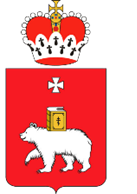 Министерство культуры Пермского края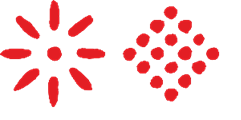 